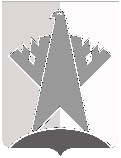 ДУМА СУРГУТСКОГО РАЙОНАХАНТЫ-МАНСИЙСКОГО АВТОНОМНОГО ОКРУГА – ЮГРЫРЕШЕНИЕ02 июня 2023 года			   	                                                                                      № 502г. СургутДума Сургутского района решила:Внести в решение Думы Сургутского района от 30 мая 2011 года № 29 «О Регламенте Думы Сургутского района» следующие изменения:1) пункт 2 статьи 13 главы II приложения к решению изложить в следующей редакции:«2. Депутат обязан присутствовать на всех заседаниях Думы района и ее рабочих органах, членом которых он является. При невозможности присутствовать на заседании комиссии либо рабочей группы по уважительным причинам депутат заблаговременно информирует об этом председателя комиссии, руководителя рабочей группы.О невозможности присутствовать на заседании Думы района по уважительным причинам депутат обязан заблаговременно проинформировать председателя Думы района путем направления в его адрес соответствующего письменного уведомления с указанием причины отсутствия. Документы, подтверждающие уважительные причины отсутствия депутата на заседании Думы района, направляются председателю Думы района не позднее семи рабочих дней со дня проведения заседания Думы района.Под уважительными причинами понимаются предоставление депутату отпуска, направление его в командировку по основному месту работы, болезнь депутата, регистрация в день заседания Думы района, комиссии (рабочей группы) брака депутата или брака одного из его близких родственников, смерть близкого родственника депутата, участие в выполнении письменных поручений Думы района или председателя Думы района, обучение на курсах повышения квалификации, участие в семинарах, конференциях, связанных с осуществлением депутатской деятельности, отсутствие депутата на заседании Думы района, комиссии (рабочей группы) вследствие непреодолимой силы, то есть чрезвычайных и непредотвратимых при данных условиях обстоятельств.»;2) в пункте 7 статьи 22 главы II приложения к решению слова «в исключительных случаях» заменить словами «в случаях невозможности голосовать лично по уважительным причинам, предусмотренным пунктом 2 статьи 13 главы II настоящего Регламента,»; 3) второе предложение пункта 6 статьи 48 главы VI приложения к решению изложить в следующей редакции:«В случаях невозможности голосовать лично по уважительным причинам, предусмотренным пунктом 2 статьи 13 главы II настоящего Регламента, это право депутат Думы района может доверить одному из депутатов Думы района на основе доверенности.»;4) третье предложение пункта 8 статьи 60 главы VIII приложения к решению изложить в следующей редакции:«В случаях невозможности голосовать лично по уважительным причинам, предусмотренным пунктом 2 статьи 13 главы II настоящего Регламента, это право депутат Думы района может доверить одному из депутатов Думы района в порядке, установленном пунктом 6 статьи 48 главы VI настоящего Регламента.»;5) главу IX приложения к решению дополнить статьёй 65 следующего содержания:«Статья 65. Переходные положения о порядке применения норм, установленных пунктом 2 статьи 13 главы II настоящего РегламентаВ случае отсутствия депутата на заседаниях Думы района в период с 01 марта 2023 года по 31 мая 2023 года по уважительным причинам, предусмотренным пунктом 2 статьи 13 главы II настоящего Регламента, депутат направляет председателю Думы района до 30 июня 2023 года письменное уведомление о невозможности присутствовать на заседаниях Думы района в указанный период по уважительным причинам с приложением документов, подтверждающих уважительные причины отсутствия депутата.».Председатель Думы Сургутского района 							     В.А. ПолторацкийО внесении изменений в решение Думы Сургутского района от 30 мая 2011 года № 29 «О Регламенте Думы Сургутского района»